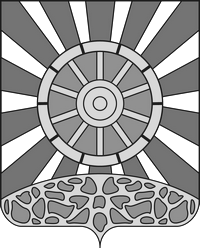 АДМИНИСТРАЦИЯ УНИНСКОГО МУНИЦИПАЛЬНОГО ОКРУГАКИРОВСКОЙ ОБЛАСТИПОСТАНОВЛЕНИЕ26.12.2022		                                                                                           №  715пгт УниОб утверждении Положения о порядке оформления права муниципальной собственности на выморочное имуществоВ соответствии с Гражданским кодексом Российской Федерации, Жилищным кодексом Российской Федерации, Федеральным законом от 06.10.2003 № 131-ФЗ «Об общих принципах организации местного самоуправления в Российской Федерации», Федеральным законом от 13.07.2015 № 218-ФЗ «О государственной регистрации недвижимости», приказом Минэкономразвития России от 10.12.2015 № 931 «Об установлении порядка принятия на учет бесхозяйных недвижимых вещей», приказом Минэкономразвития РФ от 30.08.2011 № 424 «Об утверждении Порядка ведения органами местного самоуправления реестров муниципального имущества», Уставом муниципального образования Унинский муниципальный округ Кировской области,    администрация Унинского муниципального округа ПОСТАНОВЛЯЕТ:1. Утвердить Положение о порядке оформления права муниципальной собственности на выморочное имущество в соответствии с приложением.2. Настоящее постановление подлежит опубликованию в Информационном бюллетене органов местного самоуправления  Унинского муниципального округа  и размещению на официальном сайте Унинского муниципального округа.3.	Настоящее постановление вступает в силу после его официального опубликования.И.о. главы Унинскогомуниципального округа			                            И.Г. МашковцевПоложение о порядке оформления права муниципальной собственности на выморочное имуществоОсновные положения.1.1. Настоящее Положение разработано в целях упорядочения учета, сохранности, оценки и реализации выморочных земельных участков, а также расположенных на них зданий, сооружений, иных объектов недвижимого имущества (доли в них), переходящих в порядке наследования по закону в собственность муниципального образования Унинский муниципальный округ Кировской области, на основании статьи 1151 Гражданского кодекса Российской Федерации, Федерального закона от 06.10.2003 № 131-ФЗ «Об общих принципах организации местного самоуправления в Российской Федерации» и в соответствии с Уставом муниципального образования Унинский муниципальный округ Кировской области.1.2. Положение распространяется на находящиеся в пределах муниципального образования Унинский муниципальный округ Кировской области земельные участки, а также расположенные на них здания, сооружения, иные объекты недвижимого имущества (доли в них), переходящие по праву наследования в собственность муниципального образования Унинский муниципальный округ Кировской области (далее - выморочное имущество).1.3. К выморочному имуществу, переходящему по праву наследования в собственность муниципального образования Унинский муниципальный округ Кировской области по закону, относятся земельные участки, а также расположенные на них здания, сооружения, иные объекты недвижимого имущества (доли в них), принадлежащие гражданам на праве собственности и освобождающиеся после их смерти, при отсутствии у умершего гражданина наследников по закону и по завещанию, либо никто из наследников не имеет права наследовать или все наследники отстранены от наследования, либо никто из наследников не принял наследства или все наследники отказались от наследства и при этом никто из них не указал, что отказывается в пользу другого наследника, либо все наследники лишены наследодателем наследства, а также, если имущество завещано муниципальному образованию Унинский муниципальный округ Кировской области или передано в собственность муниципального образования Унинский муниципальный округ Кировской области по решению или приговору суда.При наследовании выморочного имущества отказ от наследства не допускается (статья 1157 ГК РФ).Порядок оформления документов на выморочное имущество, переходящее в порядке наследования в собственность муниципального образования.2.1. Администрация Унинского муниципального округа Кировской области (далее - администрация округа) в случае поступления информации от организаций и (или) физических лиц о выявлении факта смерти гражданина, имевшего земельный участок, а также расположенные на нем здания, сооружения, иные объекты недвижимого имущества (доли в них) на праве собственности, находящиеся на территории муниципального образования Унинский муниципальный округ Кировской области, при отсутствии у умершего гражданина наследников в течение 30 рабочих дней готовит и направляет запросы в соответствующие органы и организации о выдаче следующих документов:свидетельства (справки) о смерти, выданного учреждениями ЗАГС;правоустанавливающих и (или) правоподтверждающих документов о праве собственности умершего гражданина на земельный участок, а также расположенные на нем здания, сооружения, иные объекты недвижимого имущества (доли в них) в организациях, осуществляющих техническую инвентаризацию;выписки из Единого государственного реестра прав на недвижимое имущество и сделок с ним (далее - Реестр), удостоверяющей внесение в Реестр записи о праве собственности умершего гражданина на земельный участок, а также расположенные на нем здания, сооружения, иные объекты недвижимого имущества (доли в них);кадастрового и технического паспорта на земельный участок, а также расположенные на нем здания, сооружения, иные объекты недвижимого имущества (доли в них);запроса нотариусу по месту нахождения земельного участка, а также расположенных на нем зданий, сооружений, иных объектов недвижимого имущества (долей в них) о наличии или отсутствии открытых наследственных дел.2.2. После поступления в администрацию округа указанных в пункте 2.1 настоящего Положения документов данные документы, а также справка о стоимости здания, сооружения, иного объекта недвижимого имущества, выданная организацией, осуществляющей техническую инвентаризацию недвижимого имущества, справка о кадастровой стоимости земельного участка или отчет о независимой оценке имущества направляются нотариусу по месту открытия наследства для оформления свидетельства о праве на наследство по истечении 6-месячного срока со дня смерти собственника земельного участка, а также расположенных на нем зданий, сооружений, иных объектов недвижимого имущества (долей в них) для оформления свидетельства о праве на наследство по закону.В случае отказа в выдаче свидетельства о праве на наследство администрация округа готовит иск в суд о признании права муниципальной собственности муниципального образования Унинский муниципальный округ Кировской области на выморочное имущество.2.3. Администрация округа в течение 30 рабочих дней после поступления информации об отказе в предоставлении документов, указанных в пункте 2.1 Положения, по причине их отсутствия готовит и направляет исковое заявлением в суд о признании на выморочное имущество права собственности муниципального образования Унинский муниципальный округ Кировской области.2.4. Администрация округа в течение 10 (десяти) календарных дней с даты получения свидетельства о праве муниципального образования Унинский муниципальный округ Кировской области на наследство или вступления в законную силу решения суда о признании права собственности муниципального образования Унинский муниципальный округ Кировской области на выморочное имущество:готовит проект постановления администрации о приеме в муниципальную собственность муниципального образования Унинский муниципальный округ Кировской области выморочного имущества;обращается в Управление Росреестра для регистрации права муниципальной собственности муниципального образования Унинский муниципальный округ Кировской области на выморочное имущество.Учет объектов выморочного имущества.3.1. Сведения по земельным участкам, а также расположенным на них зданиям, сооружениям, иным объектам недвижимого имущества (долям в них), являющимся выморочными, право собственности на которые зарегистрировано за муниципальным образованием Унинский муниципальный округ Кировской области, вносятся в состав казны муниципального образования Унинский муниципальный округ Кировской области.3.2. Документы, подтверждающие право государственной регистрации права собственности муниципального образования Унинский муниципальный округ Кировской области, хранятся в администрации округа.Администрация муниципального округа принимает решения по дальнейшему распоряжению земельными участками, а также расположенными на них зданиями, сооружениями, иными объектами недвижимого имущества (долями в них) в соответствии с действующим законодательством.3.3. С целью освобождения земельного участка, а также расположенного на нем здания, сооружения, иных объектов недвижимого имущества (доли в них) от вещей и последующего ремонта администрация муниципального округа по месту нахождения выморочного имущества создает комиссию для описи имущества, находящегося в нежилом помещении, после чего принимает решение об утилизации или передаче на хранение вещей.3.4. Все, что не урегулировано настоящим Положением, регулируется действующим законодательством Российской Федерации._____________Приложение УТВЕРЖДЕНОпостановлением администрации Унинского муниципального округа от   26.12.2022  № 715